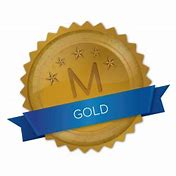 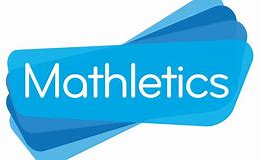 Primary 1Mrs CrillyErikKarmilcovasPrimary 1Mrs Murphy/Miss HamillMikolajKasprzykowskiPrimary 2Mrs McKevittLorcanTeggartPrimary 2Mrs McEvoy/Miss HamillNeidaKlimasauskaitePrimary 3Mr MurtaghLilyGunne CurtisPrimary 3Mrs McNallySheaWardPrimary 4Mrs McGivernSenanMcDonnellPrimary 4Mrs QuinnDylanCaffreyPrimary 5Mrs GregoryJackMcManusPrimary 5Mrs Fearon/Mr McCannEveConveryPrimary 6Mrs HicksLexieMcCauleyPrimary 6Mrs Walsh/Mrs KeaneAnnaMcKeownPrimary 7Mr ByrneCoreyMcVeighPrimary 7Mrs McKevittMiaMcShane